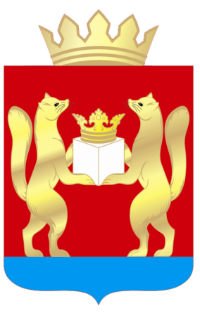 ТАСЕЕВСКИЙ РАЙОННЫЙ СОВЕТ ДЕПУТАТОВКРАСНОЯРСКИЙ КРАЙРЕШЕНИЕ16.03.2022                                         с. Тасеево                                             № 16-3Об отчете ревизионной комиссии района по итогамработы за 2021 годЗаслушав и обсудив отчет председателя ревизионной комиссии Тасеевского района по итогам работы за 2021 год, Тасеевский районный Совет депутатов РЕШИЛ:1. Признать работу ревизионной комиссии Тасеевского района по итогам работы за 2021 год удовлетворительной.2. Рекомендовать ревизионной комиссии Тасеевского района при проведении экспертно-аналитических и контрольных мероприятий обратить особое внимание:-  соблюдение норм Бюджетного кодекса Российской Федерации при  формировании и исполнении бюджета района;- эффективное использование муниципального имущества.3.Контроль по исполнению настоящего решения возложить на постоянную комиссию по бюджету и финансам.4.Решение вступает в силу со дня подписания.Председатель  Тасеевского                                                                      районного Совета депутатов                                                            С.Е. Варанкин